2.pielikumsNekustamā īpašuma “Sabiedriska ēka” un zemes vienības daļas, Pils ielā 16B, Siguldā, Siguldas novadā, nomas tiesību izsoles noteikumiem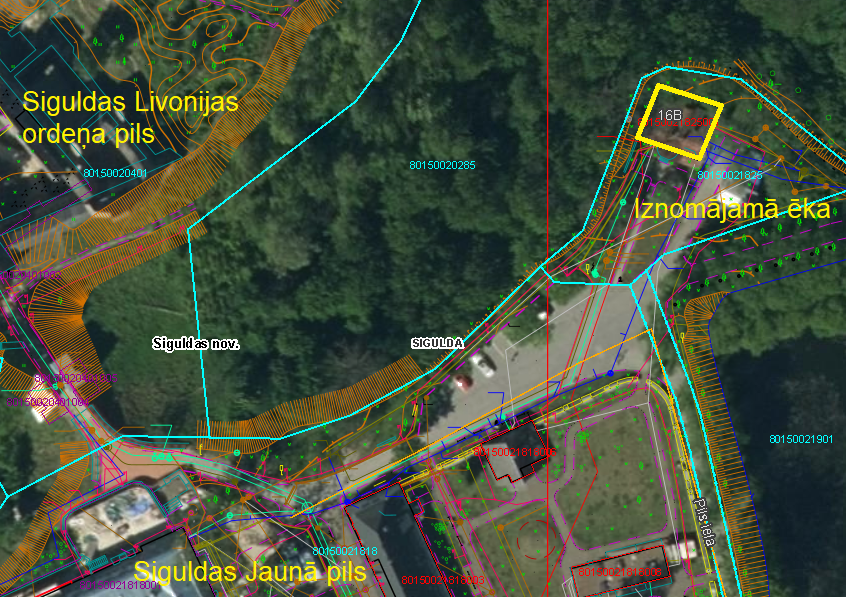 